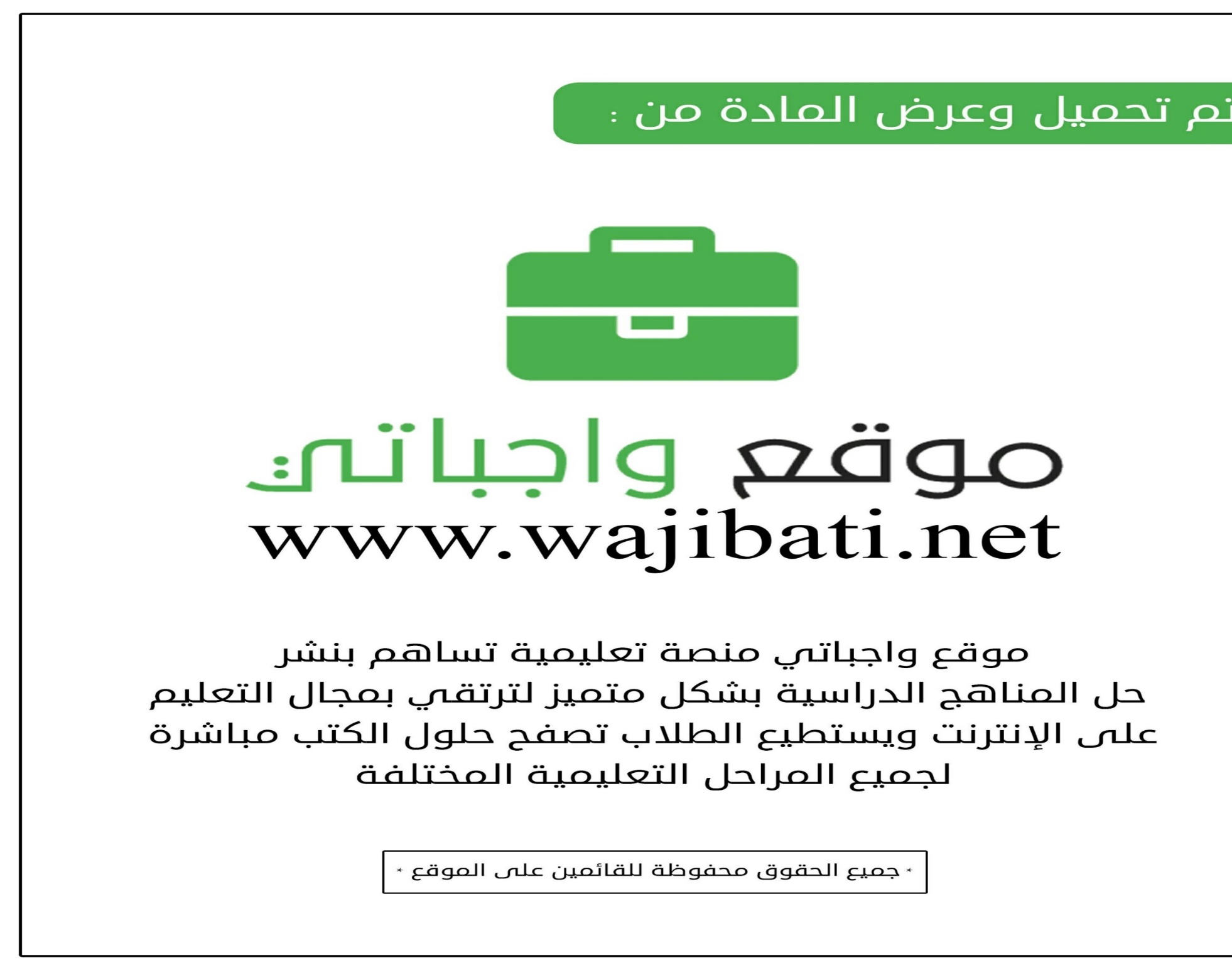 توزيع منهج مادة    ( العلوم    )    للصف  (   الثاني المتوسط  )    –   الفصل الدراسي الثاني -   العام الدراسي  (1440-1441هـ )  توزيع منهج مادة    ( العلوم    )    للصف  (   الثاني المتوسط  )    –   الفصل الدراسي الثاني -   العام الدراسي  (1440-1441هـ )  توزيع منهج مادة    ( العلوم    )    للصف  (   الثاني المتوسط  )    –   الفصل الدراسي الثاني -   العام الدراسي  (1440-1441هـ )  توزيع منهج مادة    ( العلوم    )    للصف  (   الثاني المتوسط  )    –   الفصل الدراسي الثاني -   العام الدراسي  (1440-1441هـ )  توزيع منهج مادة    ( العلوم    )    للصف  (   الثاني المتوسط  )    –   الفصل الدراسي الثاني -   العام الدراسي  (1440-1441هـ )  توزيع منهج مادة    ( العلوم    )    للصف  (   الثاني المتوسط  )    –   الفصل الدراسي الثاني -   العام الدراسي  (1440-1441هـ )  توزيع منهج مادة    ( العلوم    )    للصف  (   الثاني المتوسط  )    –   الفصل الدراسي الثاني -   العام الدراسي  (1440-1441هـ )  توزيع منهج مادة    ( العلوم    )    للصف  (   الثاني المتوسط  )    –   الفصل الدراسي الثاني -   العام الدراسي  (1440-1441هـ )  توزيع منهج مادة    ( العلوم    )    للصف  (   الثاني المتوسط  )    –   الفصل الدراسي الثاني -   العام الدراسي  (1440-1441هـ )  توزيع منهج مادة    ( العلوم    )    للصف  (   الثاني المتوسط  )    –   الفصل الدراسي الثاني -   العام الدراسي  (1440-1441هـ )  توزيع منهج مادة    ( العلوم    )    للصف  (   الثاني المتوسط  )    –   الفصل الدراسي الثاني -   العام الدراسي  (1440-1441هـ )  توزيع منهج مادة    ( العلوم    )    للصف  (   الثاني المتوسط  )    –   الفصل الدراسي الثاني -   العام الدراسي  (1440-1441هـ )  الأسبوع24/5/144128/5/1441الأسبوع1/6/14415/6/1441الأسبوع8/6/144112/6/1441الأسبوع15/6/144119/6/14411الجلد والعضلاتإستراتيجية  (العصف الذهني +   الكرسي الساخن + الاستقراء)الجلد والعضلاتإستراتيجية  (العصف الذهني +   الكرسي الساخن + الاستقراء)2الجهاز الهيكلي والجهاز العصبيإستراتيجية  (العمل الجماعي +   المناقشة + خرائط المفاهيم)الجهاز الهيكلي والجهاز العصبيإستراتيجية  (العمل الجماعي +   المناقشة + خرائط المفاهيم)3تابعالجهاز الهيكلي والجهاز العصبيإستراتيجية  (الكرسي الساخن +   تدوين الملاحظات + حل المشكلات)تابعالجهاز الهيكلي والجهاز العصبيإستراتيجية  (الكرسي الساخن +   تدوين الملاحظات + حل المشكلات)4جهاز الغدد الصماء والتكاثرإستراتيجية  (فرز المفاهيم +   الظهر بالظهر + التدريس التبادلي)جهاز الغدد الصماء والتكاثرإستراتيجية  (فرز المفاهيم +   الظهر بالظهر + التدريس التبادلي)الأسبوع22/6/144126/6/1441الأسبوع29/6/14413/7/1441الأسبوع6/7/144110/7/1441الأسبوع13/7/144117/7/14415مراحل حياة الإنسان      إستراتيجية  (أسئلة البطاقات +   التعلم بالتعاقد + داخل وخارج الدائرة)مراحل حياة الإنسان      إستراتيجية  (أسئلة البطاقات +   التعلم بالتعاقد + داخل وخارج الدائرة)6النباتات اللابذرية     إستراتيجية  (المناقشة +   خرائط المفاهيم + الكرسي الساخن)النباتات اللابذرية     إستراتيجية  (المناقشة +   خرائط المفاهيم + الكرسي الساخن)7النباتات البذرية   إستراتيجية  (تدوين الملاحظات +   حل المشكلات + الاستقراء)النباتات البذرية   إستراتيجية  (تدوين الملاحظات +   حل المشكلات + الاستقراء)8موارد البيئةإستراتيجية  (الظهر بالظهر +   التدريس التبادلي + أسئلة البطاقات)موارد البيئةإستراتيجية  (الظهر بالظهر +   التدريس التبادلي + أسئلة البطاقات)الأسبوع20/7/144124/7/1441الأسبوع27/7/14412/8/1441الأسبوع5/8/14419/8/1441الأسبوع12/8/144116/8/14419التلوث وحماية موارد البيئة  إستراتيجية  (التعلم بالتعاقد + داخل وخارج الدائرة + القبعات الست)التلوث وحماية موارد البيئة  إستراتيجية  (التعلم بالتعاقد + داخل وخارج الدائرة + القبعات الست)10درجة الحرارة والطاقة الحراريةإستراتيجية  (الكرسي الساخن +   خرائط المفاهيم +  تدوين الملاحظات)درجة الحرارة والطاقة الحراريةإستراتيجية  (الكرسي الساخن +   خرائط المفاهيم +  تدوين الملاحظات)11الحرارة     إستراتيجية  (حل المشكلات +   الاستقراء + الرؤوس المرقمة)الحرارة     إستراتيجية  (حل المشكلات +   الاستقراء + الرؤوس المرقمة)12المحركات والثلاجات   إستراتيجية  (الظهر بالظهر +   التدريس التبادلي + التعلم بالتعاقد)المحركات والثلاجات   إستراتيجية  (الظهر بالظهر +   التدريس التبادلي + التعلم بالتعاقد)الأسبوع19/8/144123/8/1441الأسبوع26/8/144130/8/1441الأسبوع3/9/14417/9/1441الأسبوع10/9/144114/9/144113الموجات  إستراتيجية  (داخل وخارج الدائرة +  الحوار والنقاش + الاستقراء)الموجات  إستراتيجية  (داخل وخارج الدائرة +  الحوار والنقاش + الاستقراء)14موجات الصوتإستراتيجية  (لعب الأدوار +   الرؤوس المرقمة + الاستقراء)موجات الصوتإستراتيجية  (لعب الأدوار +   الرؤوس المرقمة + الاستقراء)15الضوء  إستراتيجية  (تدوين الملاحظات +   الاستقراء + الكرسي الساخن)الضوء  إستراتيجية  (تدوين الملاحظات +   الاستقراء + الكرسي الساخن)16تابع الضوء  إستراتيجية  (الرؤوس المرقمة +   أسئلة البطاقات + داخل وخارج الدائرة)تابع الضوء  إستراتيجية  (الرؤوس المرقمة +   أسئلة البطاقات + داخل وخارج الدائرة)الأسبوع8/10/144119/10/1441ملاحظات1718الاختباراتالاختباراتملاحظات